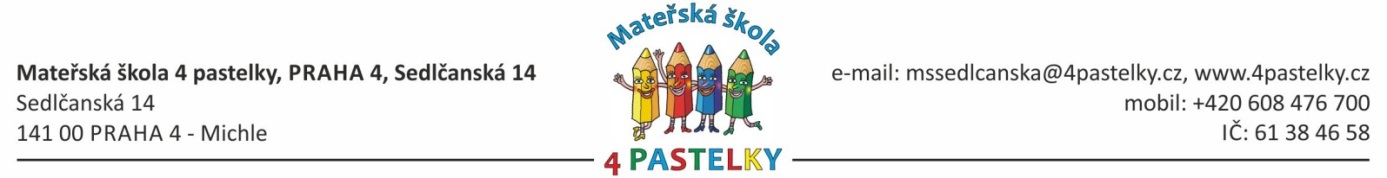 
информационный меморандум для законных представителей(Информация об обработке персональных данных)Детский сад „4 pastelky“, Прага 4, Седлчанска 14, заботится об охране ваших персональных данных и обязуется охранять эти данные в соответствии с прозрачностью, этическими информационными принципами и действующими законами об охране персональных данных, включая Общий регламент по защите персональных данных (далее - GDPR)Цель регуляции обращения с персональными данными Нашей целью является обеспечение максимальной охраны ваших персональных данных при их обработке. Вне зависимости от того, доверили ли вы нам свои персональные данные на основании договора или согласия, или же мы получили их на основании закона, который нам это позволяет, наш метод обработки руководствуется теми же правилами:минимизирование обязательного объёма данных,охрана данных и контроль доступа к данным,удаление данных в случае, если они являются неактуальными и в их хранении нет необходимости.Конкретные принципы и шаги при обработке:1. Предмет:Этот документ описывает способ сбора и использования персональных данных. Персональными данными является какая-либо информация, касающаяся идентифицированного или идентифицируемого физического лица, т.е. лица, которое можно прямо либо косвенно определить с помощью ссылки на идентификатор, такой как имя, идентификационный номер, данные о местоположении, онлайн-идентификатор, либо ссылка на один или более факторов, специфических для физической, физиологической, генетической, психической, экономической, культурной или социальной идентичности данного физического лица. Персональные данные собираются с помощью нескольких способов при осуществлении деятельности, как онлайн, так и оффлайн. Сбор данных обусловлен исполнением обязанностей детского сада „4 pastelky“ в рамках его деятельности, заключением договоров, коммуникацией с гражданами и остальными субъектами, либо посещением и использованием нашого сайта.2. Администратор персональных данных:Детский сад „4 pastelky“,  Прага 4, Седлчанска 526/14, Михле, 140 00 Прага 4, Для заявления об осуществлении ваших прав в области персональных данных, обращайтесь к Хане Маняковой, уполномоченной по охране персональных данных, контакт poverenec.gdpr@praha4.cz3. Категории персональных данных:В число персональных данных, которые мы можем собирать и обрабатывать также входят:адресные и идентификационные данные;данные, обработка которых вменяется нам законом;информация, которую вы предоставляете при коммуникации с нами информация, необходимая для обеспечения безопасности, охраны здоровья и имущества, такая как записи с камеры слежения.Например: адрес постоянного места проживания, цифровой электронный ящик, дата рождения, почтовый адрес, е-мейл, инвалидность, проблемы со здоровьем, имя либо имена, фамилия, родное имя и идентификационный номер ребёнка, имя либо имена, фамилии, фамилии при рождении и идентификационные номера родителей, место рождения, место пребывания, содержание решения суда, ограничение дееспособности, подпись, пол, описательные данные на записывающем устройстве: внешность, деятельность, длительность, аудиозапись; семейное положение; идентификационный номер; страна рождения; гражданство и дата его получения либо утраты, либо данные о наличии других гражданств и датах их получения либо утраты, состояние, телефон, академический титул, место постоянного проживания, данные об опекуне, данные об уполномоченном лице, данные об усыновителе, дата получения юридической силы решения суда либо административного органа, страховая компания, подтверждение о состоянии здоровья и остальные данные.4. Юридическое основания для обработки персональных данных  Обработка ваших персональных данных всегда обусловлена следующими юридическими основаниями:обработка является обязательной для исполнения юридических обязательств, которые относятся к администратору. В число основных юридических актов входят: 561/2004 Sb. – Закон об образовании; 364/2005 Sb. – Постановление о документации школ и учебных учреждений; 500/2004 Sb. – Административный кодекс; 89/2012 Sb. – Гражданский кодекс; 134/2016 Sb. – Закон о государственных закупках; 106/1999 Sb. – Закон о свободном доступе к информации; 27/2016 Sb. – Постановление об образовании учащихся с особыми образовательными потребностями и одаренных учеников; 499/2004 Sb. – Закон об архивировании и управлении записями и о внесении правок в некоторые законы и другое отраслевое законодательство. Всё с актуальными поправками.  обработка является обязательной для соблюдения договора, одной из сторон которого является субъект данных, либо для реализации мер, принятых перед заключением договора по заявлению этого субъекта данныхсубъект данных предоставил согласие на обработку своих персональных данных для одной либо нескольких конкретных целей обработка является обязательной для обеспечения жизненно важных интересов субъектов данных либо иного физического лица  обработка является обязательной для выполнения задач, связанных с общественным интересом либо деятельностью общественной власти, которыми уполномочен администратор данных обработка является обязательной для выполнения целей, обусловленных законными интересами администратора данных либо третьей стороны, кроме случаев, в которых перед этими интересами имеют приоритет интересы либо основные права и свободы субъекта данных, требующие охрану персональных данных, особенно, когда субъектом данных является ребёнок.  5. Цели обработки:выполнение обязательств в рамках деятельности детского cада, включая предоставление информации;выполнение обязательств в трудовых юридических отношениях с работниками детского сада;управление нашими договорными обязательствами и продолжающимися договорными отношениями, включая переговоры со сторонами договора;обеспечение безопасности нашего сайта, сетей, системы и пространства, а также охрана детского сада от мошенничества и в судебных спорах;управление нашими ежедневными экономическими потребностями, например обработка оплат и управление финансовыми счетами, управление договорами, управление сайтом, управление детским садом, аудит, контроль, отчеты и соблюдение юридических норм.6. Получатели персональных данных:в соответствии с требованиями закона мы можем предоставлять доступ к персональным данным, касающимся индивидуальных лиц, общественным и судебным органам, органам, осуществляющим утверждение закона и агентствам, в степени, требуемой законом. В случаях допускаемых законом мы можем предоставлять эти данные третьим странам, если это требуется для доказательства, реализации либо охраны юридических прав;
третьи страны: любая обработка этих персональных данных будет проходить в соответствии с нашими распоряжениями и в соответствии с первоначальными целями.7. Хранение:Персональные данные будут храниться только на протяжении периода, необходимого для соблюдения целей, для которых они собирались, обычно на протяжении периода, определенного законодательством Чешской республики либо вашим согласием.8. Охрана персональных данных:Меры безопасности для охраны персональных данных: мы внедряем подходящие технические, физические и организационные меры, которые адекватно предложены так, чтобы охранять персональные данные от случайного либо незаконного уничтожения, потери, изменений, публикации либо доступа без разрешения и других форм незаконной обработки. Доступ к персональным данным имеют только уполномоченные получатели, которые должны владеть этими данными. Мы поддерживаем систему информационной безопасности, размеры которой соответствуют рискам, связанным с обработкой данных. Эта система постоянно приспосабливается к охране персональных данных при принятии во внимание использованных процедур и с целью ослабления операционных рисков. При обработке каких-либо конфиденциальных персональных данных мы также используем расширенные меры безопасности.Способ охраны персональных данных, обрабатываемых в представительстве центральных органов государственного управления (где мы работаем как обработчик данных): в некоторых случаях мы обрабатываем персональные данные как обработчики персональных данных. Эти персональные данные мы собираем и обрабатываем только в соответствии с распоряжениями администратора, мы не используем и не передаем их для использования в личных целях.  Мы соблюдаем контроль информационной безопасности, целью которого является охрана ваших данных. Мы передаем или переносим конфиденциальную информацию только в соответствии с распоряжениями администратора либо с целью выполнения доверенных нам заданий.9. Наш сайт:Файлы cookie, использование данных и похожие инструменты при посещении нашего сайта мы можем автоматически собирать определенную информацию при помощи таких технологий, как файлы cookie, инструменты для анализа интернет-браузера и протоколы сервера. В ряде случаев информация, собранная при помощи cookie и других инструментов, используется неидентифицируемым способом без каких-либо ссылок на персональные данные. Cookie являются небольшими текстовыми файлами, которые сохраняются при посещении сайта с помощью браузера и сохраняются на жесткий диск компьютера либо другого устройства. Файлы cookie можно использовать для повышения эффективности использования сайта, а также для приспособления предпочтений просмотра и улучшения функций сайта. Файлы cookie можно использовать для управления эффективностью и сбором информации о способах использования сайта и для аналитических целей. Существует два вида файлов cookie: сессионные файлы cookie, которые удаляются с вашего устройства после выхода с сайта, и постоянные файлы cookie, которые остаются на вашем устройстве на продолжительнейший срок либо пока вы не удалите их вручную. В файлах протоколов с наших серверов может быть собрана информация о том, каким способом пользователи используют сайт (данные об использовании). К этим данным также принадлежат название домена пользователя, язык, тип браузера и операционной системы, оператор интернет услуг, IP-адрес (интернет-протокол), местоположение либо ссылка, по которой пользователь прошел на сайт, сайт, который вы посетили перед входом на наш сайт, сайт, которую вы посетили после выхода с нашего веба, а также время, проведенное на нашем сайте. Мы можем использовать данные об использовании сайта для оценки его эффективности и действия, для улучшения его дизайна и функций, либо для целей, связанных с безопасностью.  Вы можете изменить настройки своего браузера так, чтобы принятые cookie были заблокированы, или об их принятии было получено предупреждение, либо они были удалены. Вы также можете посещать наш сайт при помощи анонимного профиля браузера. Подробную информацию об изменениях в настройках интернет-браузера вы можете найти в пользовательской инструкции либо в подсказках к браузеру. В случае, если вы не согласны с использованием cookie либо подобных технологий, которые сохраняют информацию на вашем устройстве, вы должны соответствующим способом изменить настройки своего браузера. Предупреждаем, что мы не гарантируем корректную работу некоторых функций нашего сайта, в случае если вы запретите принимать cookies либо использовать эти технологии.Связанные сайты: На нашем сайте мы можем предоставлять ссылки на сайты третьих сторон ("связанные сайты"). Мы не обязаны оценивать, контролировать либо просматривать связанные сайты. Каждый связанный сайт может обладать собственными условиями использования и соглашения на охрану персональных данных. При посещении связанных сайтов пользователи должны ознакомиться с этими условиями и соблюдать их. Мы не несем ответственность за принципы и работу каких-либо связанных сайтов и других ссылок, которые находятся на этих сайтах. Эти ссылки не имеют нашего одобрения связанных сайтов либо какой-либо организации или услуги. Советуем пользователям ознакомиться с условиями и соответствующими документами этих связанных сайтов, прежде чем они начнут их использовать.Дети:Наш сайт не предназначен для детей. Мы не используем его для сознательного получения персональных данных детей либо для предоставления услуг детям. В случае, если мы выясним, что ребенок предоставил свои персональные данные при использовании какого-либо из наших сайтов, мы удалим эти данные из своих систем. Служба Google Analytics: Мы также можем использовать службу Google Analytics для сбора информации об онлайн-активности пользователей на сайтах, такой как, например, посещенные сайты, переходы по ссылкам и осуществленный поиск.Эта информация используется для составления отчетов и улучшения сайта. Файлы cookie анонимно собирают такую информацию, как количество посетителей на сайте, откуда пришли посетители и сайты, которые они посетили. Информация, созданная файлами cookie, и ваш актуальный IP-адрес будут перенесены из вашего интернет-браузера и будут сохранены на серверах Google в Соединенных Штатах Америки и других странах. Google будет использовать эту информацию от вашего имени с целью оценки способов использования нашего сайта, как было описано выше. IP- адрес, полученный с помощью услуги Google Analytics, не будет связан с какими-либо другими данным, принадлежащими фирме Google.  Для получения более подробной информации о данных, собираемых услугой Google Analytics, пройдите по адресу http://www.google.com/intl/en/analytics/privacyoverview.html. Вы можете заблокировать описанные выше файлы cookie с помощью соответствующих настроек интернет-браузера. В этом случае существует вероятность, что вы не сможете полностью использовать функции нашего сайта. Дополнение для интернет-браузера Google Analytics Opt-out можно скачать по следующей ссылке: http://tools.google.com/dlpage/gaoptout.10. Ваши права:В существенных случаях и в мере, допускаемой действующим закононодательством, вы имеете право обратиться к нам в связи с осуществлением прав:на доступ к персональным данным, на исправление либо актуализацию неточных либо неактуальных персональных данных,на уничтожение данных, в случае обработки, которая противоречит охране, определенной действующим законодательством, в случае нарушения данного согласия либо в случае отмены согласия,на ограничение обработки,на внесение возражения против обработки,на передачу данных.и на другие права в соответствии с общим положением об охране данных. Кроме того, вы имеете право связаться с нами для отзыва согласия на обработку персональных данных, полученных на основании согласия на обработку данных.Свои права вы можете осуществить здесь в детском саду либо связавшись со Зденкой Новаковой, директором детского сада, способом, указанным здесь (лично, по электронной почте).Реализация ваших прав осуществляется бесплатно и в течение 30 дней с момента подачи заявления. Вы также имеете право подать жалобу в контролирующий орган, которым является Управление по защите личных данных (https://www.uoou.cz/).11. Согласие и его отмена:Предоставляя ваши личные данные, вы признаете и соглашаетесь на сбор, обработку и использование данных, которые используются в настоящем документе.Если этого требует действующее законодательство, вас попросят дать явное согласие.Вы всегда можете возразить против использования вашей личной информации или отменить любое предварительное согласие для конкретной цели, пройдя по соответствующим ссылкам на нашем сайте, следуя инструкциям, приведенным в электронном письме, либо связавшись со Зденкой Новаковой, директором детского сада, способом, описанным здесь (лично, по электронной почте).12. Автоматизированное принятие решений:Мы не принимаем автоматизированные решения.13. Способы контакта:Если вы хотите обсудить с нами вопросы конфиденциальности или же у вас имеются какие-либо вопросы, комментарии или жалобы, обращайтесь к Зденке Новаковой, директору детского сада, способом, описанным здесь (лично, по электронной почте).Мы обязуемся рассматривать ваши жалобы, связанные со сбором и использованием ваших персональных данных.14. Изменения в документе «Информационный меморандум» (Информация об охране персональных данных):Мы оставляем за собой право вносить изменения, поправки и обновлять этот документ в любое время. Периодически проверяйте, что вы работаете с последней версией этого документа.Дата вступления в силу этого документа: 25.5.20181.9.2019	, г. Прага				Зденка Новакова